2017 PRIMROSE TRAIL, CABERNET SAUVIGNON,2019 Loose Moose, Old Vine Zinfandel Lodi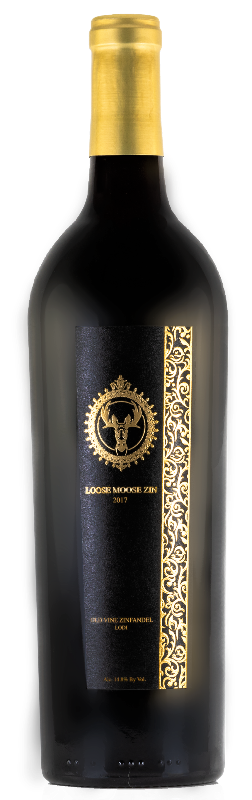 WINE SPECIFICATIONS:UPC: 					850021382056Varietal Compositions: 		Old Vine ZinfandelAppellation: 				LodiAlc.  					14.8% By Vol. SRP:					$14.95TASTING NOTES:Vibrant ruby red color, aromas of red, black, and blue fruit tones. On the palate, ripe red berry and caramelized red cherry pie flavors accompanied by chewy ripe tannins that provide a welcome balance to the macerated fruit characteristics of the old vine grapes and a touch of warm spices on the lingering finish.